Adição e subtração com números negativosFazendo estimativas, destaque o sinal do resultado:Resolva mentalmente as operações do quadro, em seguida, confira o resultado com a calculadora.3. Complete a pirâmide. Preste atenção à dica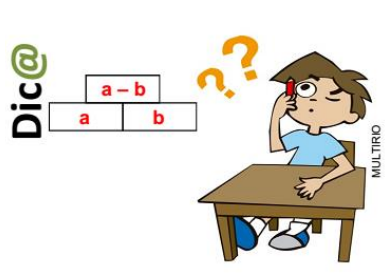 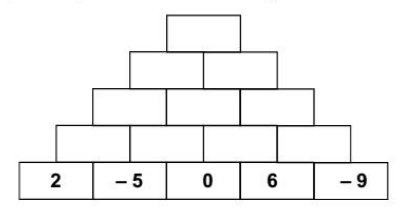 4. Resolva às sentenças:Lembrando que: + (-a) = -a;      - (+a) = -a;       - (-a) = +aa) (-9) + ( +10) - (+3) - (+20) =b) (-1) + (-17) - (+18) =c) (-5) - (- 8) - (-2) - (+10) = d) (-18) - ( +11) - (-9) =Sua DPO durante a atividade hoje = ____________________________Sentença matemáticaSinal do resultadoSinal do resultado57 – 167 =+-4.268 – 987 =+-– 2.981 – 754 =+-45.308 – 45.198  =+-– 561 – 527 =+-345.754 + 24.604 =+-745.987 – 768.001 =+-– 248 + 101 =+-87.000 – 7.000 = – 81.500 + 1.500 =3.000 – 1 = – 14.500 + 24.500 =4.000 – 94.000 =– 250 + 750 =7.913 – 5.213 =– 123.321 – 321.123 =– 480.000 – 20.000 =– 1 + 10.000 =– 8 + 2 =– 1 – 352.425 =745.987 – 722.977 =3 – 5 =